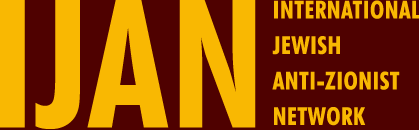 SOUS LA HOULETTE DE NETANYAHUNous n'avons pas tous les éléments  pour avancer une hypothèse sur les organisateurs, les preneurs de décisions, les méandres des services secrets, les manipulations électoralistes et d'autres conjectures plus ou moins plausibles.Ce qui est bien réel, c'est que Netanyahu a défilé avec d'autres chefs des puissances européennes, la commandante Merkel en tête, le dimanche 11 janvier 2015 dans l'énorme marche qui a inondé les rues de Paris.Netanyahu au premier rang, agitant les mains en salut expressif vers les balcons, a presque retiré le rôle principal à l'hôte Hollande. C'est le jour de Bibi.Pour nous, internationalistes antisionistes juifs, c'est un jour "d'arrachage de vêtements", comme l'ordonne la tradition juive dans les jours de deuil.Deuil des assassinés au siège de Charlie Hebdo, des policiers, des 4 otages du supermarché casher, des auteurs supposés de ces actions, et des milliers, oui, des milliers d'innocent(e)s, majoritairement musulmans, qui chaque jour,  sont des victimes de la violence qui ensanglante le Proche Orient. Deuil de ceux qui s'appellent Mohamed et ont peur d'être victimes de pogroms, qui de virtuels deviendront charnels. Trois bébés palestiniens sont morts gelés à Gaza où  17 journalistes ont  été assassinés en 2014. Le coupable ? Ici il n'y a pas de doute : c'est Netanyahu avec ses acolytes Benett et Liberman, avec ses complices Merkel, Cameron, Rajoy et autres petits rois d'Europe et d'ailleurs, qui ont défilé bien couverts sur les avenues parisiennes. Et quel spectacle tragi-comique que celui que nous envoient les médias !Nous n'étions pas Charlie, la publication qui s'est permise d'insulter certains, et d'autres non. Qui participe à la croisade de la civilisation dénommée "judéo-chrétienne" contre" l'islamique" en passant outre les siècles d'oppression coloniale, de son héritage empoisonné, et de la misère dans les banlieues françaises.Nous ne sommes pas Charlie la marche où flambe Netanyahu entouré d'une cour d'assassins et d'exploiteurs. Nous nous opposons d'une manière implacable à la peine de mort promulguée par un individu, par un parti politique, ou par un État. Nous dénonçons ce droit que s'octroient ceux qui manient les armes, les politiques, les finances, d'imposer un Ordre mondial où les "terroristes" se trouvent seulement du côté "obscur" de la planète, tandis que l'État d'Israël, entre autres,  assassine dans une impunité totale.Aujourd'hui plus que jamais nous disons : Je suis Mohamed ou Aïcha, qui demain sera désigné auteur du crime pour le fait de porter ce nom, en oubliant les éminences grises et les commanditaires, et enfin JE SUIS PALESTINIEN (NE), dans l’attente d’une marche d’un million, avec des chefs d'État, pour pouvoir jouir de la liberté, y compris de la liberté d'expression.IJAN, International Jewish Antizionist Networkhttp: // judiosantisionistasenespanya.blogspot.com.es/